Pozvánka                      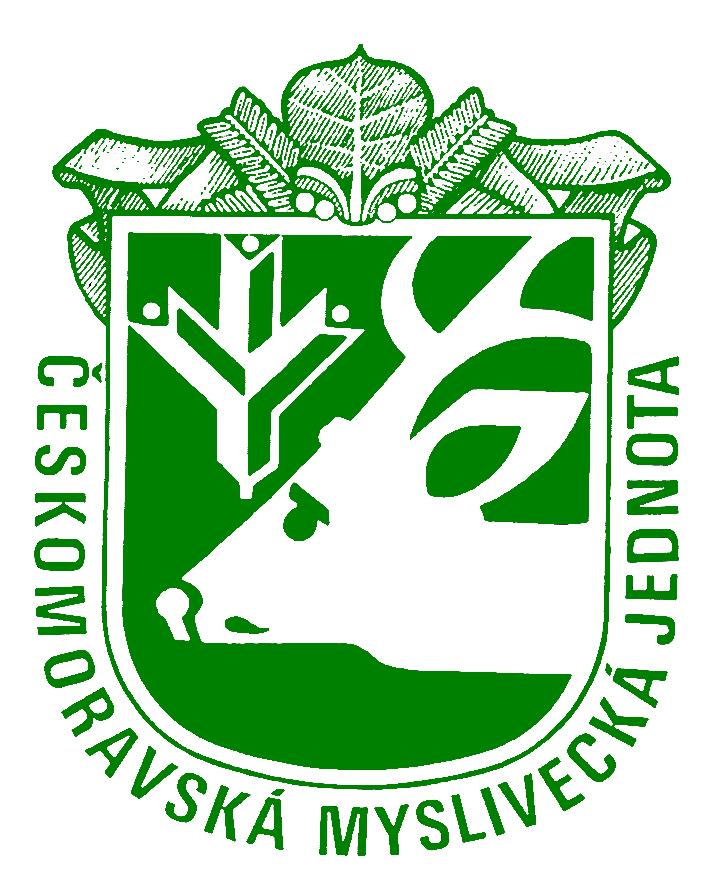  na seminář mysliveckých hospodářůs přednáškou Ing. Jana Cukora, PhD.„Škody zvěří v lesní a zemědělské krajině – praktické přístupy hodnocení a uplatňování“.Koná se dne 16. 2. 2024 od 16.00 hod. v budově OMS Pelhřimov, Na Obci 1879Program:Zahájení Přednáška dr. CukoraInformace z OMS Pelhřimov – Ing. Ondřej ZhornýInformace veterinární správy – MVDr. Pavel BrávekInformace státní správy myslivosti – Ing. Jana Kuncová, DiS.DiskuseZávěrSeminář je určen mysliveckým hospodářům a zájemcům z řad členů ČMMJ do naplnění kapacity sálu. Za OMS Pelhřimov      Ing. Ondřej Zhorný                                              Ing. Lubomír Nechvátalpředseda myslivecké komise          	            předseda OMS ČMMJ Pelhřimov